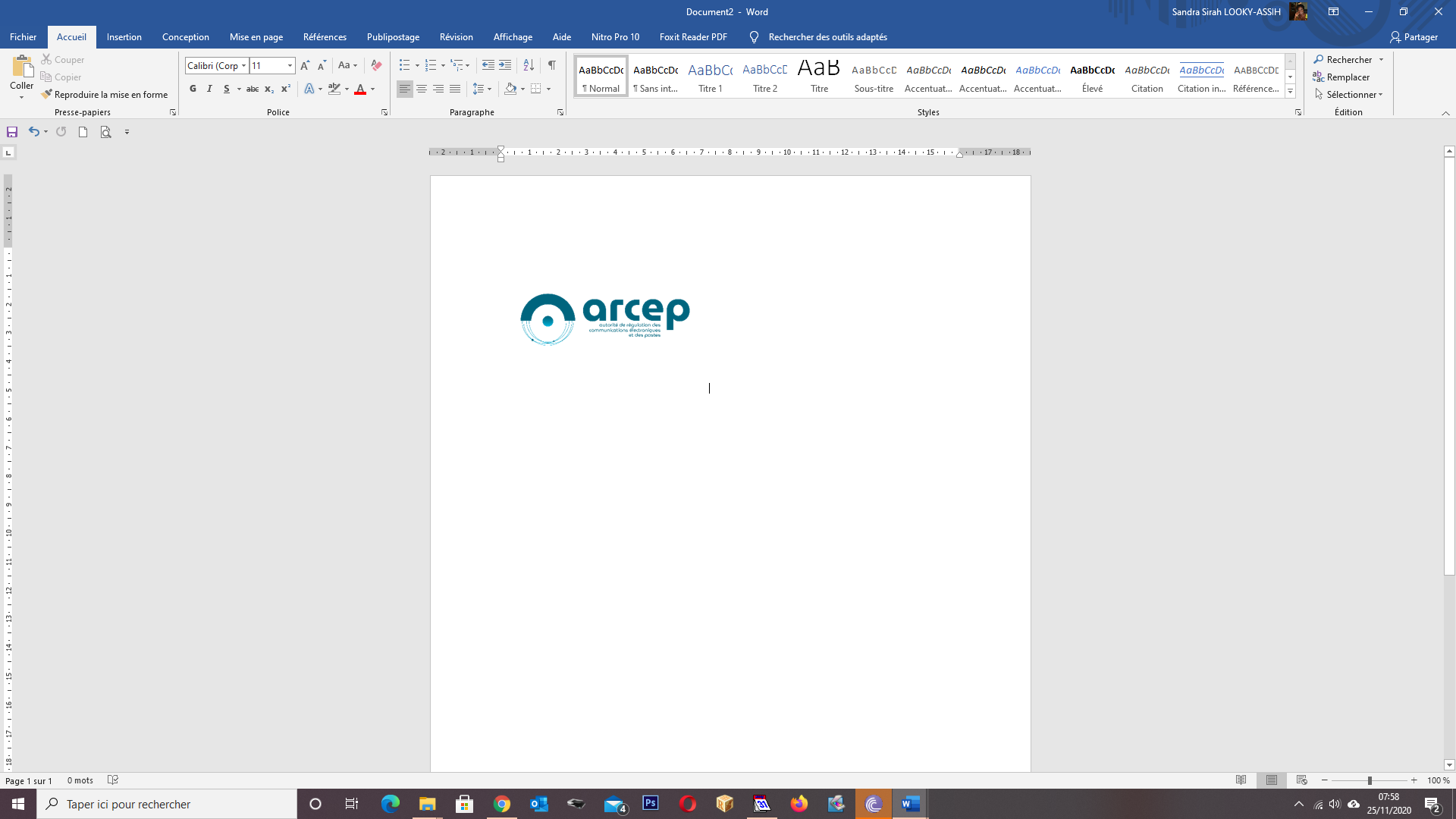 FORMULAIRE DE DEMANDE D’AUTORISATION D’ETABLISSEMENT ET D’EXPLOITATION DE RESEAUX INDEPENDANTS Le formulaire ci-dessous est destiné aux personnes morales ou physiques (ci-après « le Demandeur ») souhaitant établir et exploiter les réseaux indépendants de communications électroniques conformément à la loi n°2012-018 sur les communications électroniques du 17 décembre 2012 modifiée par la loi n°2013-003 du 19 février 2013 (ci-après dénommées LCE) et au décret n°2014-088/PR du 31 mars 2014 relatif au régime des activités de communications électroniques.Dans ce cadre, toute demande précise le type de réseaux ou services objet de l’Autorisation et s’accompagne d’un formulaire ci-après dûment rempli et de toutes les pièces qui y sont demandées.La demande est une lettre sur papier à en-tête signée par le représentant légal du demandeur ou par une personne mandatée à ces fins, incluant la déclaration sur l’honneur de respecter les exigences essentielles définies dans la LCE.XXXXA. PARTIE ADMINISTRATIVEB. Informations techniques relatives au déploiement des réseauxLISTE DES PIECES A FOURNIR Lettre de demande d’autorisation d’établissement et d’exploitation de réseau indépendant adressée au directeur général de l’Autorité de régulation ;Identité du Demandeur s’il s’agit d’une personne morale de droit privé :Copie du RCCM ou de son équivalent ; Copie de la carte d’opérateur économique Copie du récépissé de déclaration Copie de l’accord de siège, Relevé d’identité bancaireUn extrait des statuts de la société et/ou un procès-verbal de l’organe compétent pour donner pouvoir, selon la forme juridique de la société, identifiant le représentant légal ;Copie légalisée de l’acte par lequel le représentant légal délègue son pouvoir à une personne tierce, s’il s’agit de son mandataire.s’il s’agit d’une personne morale de droit public :copie de l’acte attestant la délégation du pouvoir ;Pour les administrations publiques, en cas de demande de VSAT, fournir une autorisation du ministre en charge des communications électroniques.s’il s’agit d’une personne physique, copie légalisée de la carte d’identité nationale ou du passeport, éventuellement du certificat de résidence ou de la carte consulaire du demandeur ; une attestation datant de moins d’un an délivrée par l’Administration compétente du lieu d’imposition ou sa copie conforme, certifiant une situation fiscale régulière, le cas échéant ;Dans le cas d’un réseau à usage partagé, La convention de groupement, définissant entre autres, les critères d’appartenance au groupe fermé, l’identité de la ou des entité(s) chargée(s) de la gestion du réseau ;Une attestation délivrée par un représentant dûment mandaté de chaque membre du groupe fermé d’utilisateurs confirmant son intention d’utiliser le réseau ; les moyens techniques et opérationnels interdisant l’établissement de communications avec les membres de groupes fermés différents ;le calendrier de déploiement envisagé ;une déclaration sur l’honneur dûment remplie et signée ; le récépissé de paiement des frais de dossier ;Identité et références des personnes chargées de l’installation du réseau ;Le ou les cahiers de charges types, dûment paraphé pour  les réseaux ou services autorisés. A cet effet, le Demandeur pourra trouver le ou les cahier(s) des charges applicable(s) à son activité en ligne sur le site de l’Autorité de régulation : www.arcep.tg ou bien le retirer gratuitement auprès de l’Autorité de régulation à l’adresse ci-après :Autorité de Régulation des Communications Electroniques et des Postes (ARCEP)Direction Technique4638, Boulevard Général Gnassingbé Eyadema – Immeuble ARCEP - BP 358 LoméTél : +228 22 23 63 63, Fax : +228 22 23 63 94 ; E-mail : secretariat.dt@arcep.tgDossier fourni en 3 exemplaires (1 exemplaire physique original et deux copies dont une en version électronique scannée en PDF).En cas de demande de VSAT par les organisations et entreprises privées :Fournir des données horodatées sur une période couvrant les (03) trois derniers mois, montrant le débit, le taux de perte de paquet et le temps de latence obtenus sur les interfaces des équipements terminaux au regard du réseau de l’opérateur ;Préciser pour chacune des données, les serveurs ou ordinateurs vers lesquels les requêtes sont adressées ;Donner le détail des coupures observées sur la période en indiquant pour chaque coupure, la durée ;Indiquer les services utilisés sur la liaison. Prouver l’utilisation préalable des services des opérateurs installés au Togo et l’impossibilité de continuer à recourir à ces services. Les différentes informations seront fournies en format électronique, sous la forme de fichiers excel ou CSV;Identité du demandeur (Personne morale)Identité du demandeur (Personne morale)Identité du demandeur (Personne morale)Dénomination Adresse du siègeN° d’immatriculation au registre du commerce et du crédit mobilier ou équivalent ou récépissé de déclaration s’il s’agit d’une associationStatut juridiqueCapitalNuméro d’identification fiscale Nom du représentant légal Fonction du représentant légalAdresse (si différent du siège social)TéléphoneAdresse électronique Service ou département chargé de l’exploitation du réseauAdresse (si différent du siège social)TéléphoneAdresse électronique Identité du demandeur (Personne physique)Identité du demandeur (Personne physique)Identité du demandeur (Personne physique)Nom et PrénomsProfessionAdresse TéléphoneAdresse électronique Pièces d’identité (CNI/PP/ certificat de résidence/carte consulaire)Description des activités du demandeurDescription des activités du demandeurDescription des activités du demandeurInformations relatives aux licences et autorisations dont est titulaire le demandeur en applications de la LCE  Informations relatives aux licences et autorisations dont est titulaire le demandeur en applications de la LCE  Informations relatives aux licences et autorisations dont est titulaire le demandeur en applications de la LCE  Licence/Autorisation n°…. portant …Date d’octroiDate d’expirationobjet de la demande d’autorisationobjet de la demande d’autorisationobjet de la demande d’autorisationobjet de la demande d’autorisationobjet de la demande d’autorisationobjet de la demande d’autorisationEtablissement et exploitation d’un réseau indépendant à usage privéEtablissement et exploitation d’un réseau indépendant à usage partagé Etablissement et exploitation d’un réseau indépendant à usage privéEtablissement et exploitation d’un réseau indépendant à usage partagé Etablissement et exploitation d’un réseau indépendant à usage privéEtablissement et exploitation d’un réseau indépendant à usage partagé Etablissement et exploitation d’un réseau indépendant à usage privéEtablissement et exploitation d’un réseau indépendant à usage partagé Etablissement et exploitation d’un réseau indépendant à usage privéEtablissement et exploitation d’un réseau indépendant à usage partagé Etablissement et exploitation d’un réseau indépendant à usage privéEtablissement et exploitation d’un réseau indépendant à usage partagé Service  Service  SupportSupportSupportSupportTransmission de données Connexion internetService de téléphonieTransmission de données Connexion internetService de téléphonieFilaireHertzienSatellitaireFilaireHertzienSatellitaireFilaireHertzienSatellitaireFilaireHertzienSatellitairecouverture géographique Préciser la couverture géographique du réseau (localité, préfecture ou région couverts)couverture géographique Préciser la couverture géographique du réseau (localité, préfecture ou région couverts)couverture géographique Préciser la couverture géographique du réseau (localité, préfecture ou région couverts)couverture géographique Préciser la couverture géographique du réseau (localité, préfecture ou région couverts)couverture géographique Préciser la couverture géographique du réseau (localité, préfecture ou région couverts)couverture géographique Préciser la couverture géographique du réseau (localité, préfecture ou région couverts)  Locale (une seule localité)   Locale (une seule localité) Préciser ici la localité concernéePréciser ici la localité concernéePréciser ici la localité concernéePréciser ici la localité concernée  Préfecture  PréfecturePréciser ici  les préfectures couvertesPréciser ici  les préfectures couvertesPréciser ici  les préfectures couvertesPréciser ici  les préfectures couvertes  Région  RégionPréciser  ici la (les) région(s) couverte (s)Préciser  ici la (les) région(s) couverte (s)Préciser  ici la (les) région(s) couverte (s)Préciser  ici la (les) région(s) couverte (s)  National  NationalJustifications du besoin de la mise en place du réseauJustifications du besoin de la mise en place du réseauJustifications du besoin de la mise en place du réseauJustifications du besoin de la mise en place du réseauJustifications du besoin de la mise en place du réseauJustifications du besoin de la mise en place du réseauLes objectifs d’utilisation du réseau  Les objectifs d’utilisation du réseau  Les objectifs d’utilisation du réseau  Les objectifs d’utilisation du réseau  Les objectifs d’utilisation du réseau  Les objectifs d’utilisation du réseau  Quels sont les utilisateurs de ce réseauQuels sont les utilisateurs de ce réseauQuels sont les utilisateurs de ce réseauQuels sont les utilisateurs de ce réseauQuels sont les utilisateurs de ce réseauQuels sont les utilisateurs de ce réseauDurée envisagée pour l’exploitation du réseau :Durée envisagée pour l’exploitation du réseau :Durée envisagée pour l’exploitation du réseau :Durée envisagée pour l’exploitation du réseau :Durée envisagée pour l’exploitation du réseau :Durée envisagée pour l’exploitation du réseau :Accès envisagé avec les réseaux ouverts au public               Accès envisagé avec les réseaux ouverts au public               Accès envisagé avec les réseaux ouverts au public               Accès envisagé avec les réseaux ouverts au public               Oui  NonSi oui, cocher le réseau partenaire et préciser le type de prestationTogo Télécom :Togo Cellulaire :Atlantique Télécom Togo :Réseaux à l’international :Autres (A préciser) :Si oui, cocher le réseau partenaire et préciser le type de prestationTogo Télécom :Togo Cellulaire :Atlantique Télécom Togo :Réseaux à l’international :Autres (A préciser) :Si oui, cocher le réseau partenaire et préciser le type de prestationTogo Télécom :Togo Cellulaire :Atlantique Télécom Togo :Réseaux à l’international :Autres (A préciser) :Si oui, cocher le réseau partenaire et préciser le type de prestationTogo Télécom :Togo Cellulaire :Atlantique Télécom Togo :Réseaux à l’international :Autres (A préciser) :Si oui, cocher le réseau partenaire et préciser le type de prestationTogo Télécom :Togo Cellulaire :Atlantique Télécom Togo :Réseaux à l’international :Autres (A préciser) :Si oui, cocher le réseau partenaire et préciser le type de prestationTogo Télécom :Togo Cellulaire :Atlantique Télécom Togo :Réseaux à l’international :Autres (A préciser) :Liste des membres du groupe fermé d’utilisateurs en cas de réseau à usage partagéListe des membres du groupe fermé d’utilisateurs en cas de réseau à usage partagéListe des membres du groupe fermé d’utilisateurs en cas de réseau à usage partagéListe des membres du groupe fermé d’utilisateurs en cas de réseau à usage partagéListe des membres du groupe fermé d’utilisateurs en cas de réseau à usage partagéListe des membres du groupe fermé d’utilisateurs en cas de réseau à usage partagéMembreSiège socialSiège socialReprésentant légalReprésentant légalReprésentant légal